ИНСТРУКЦИЯпо охране труда для воспитателя группы продленного дняИОТ-031-20231. Общие требования охраны труда1.1. Настоящая инструкция по охране труда для воспитателя группы продленного дня (ГПД) школы разработана в соответствии с Приказом Минтруда России от 29 октября 2021 года N 772н «Об утверждении основных требований к порядку разработки и содержанию правил и инструкций по охране труда», вступившим в силу 1 марта 2022 года; Постановлениями Главного государственного санитарного врача России от 28.09.2020г № 28 «Об утверждении СП 2.43648-20 «Санитарно-эпидемиологические требования к организациям воспитания и обучения, отдыха и оздоровления детей и молодежи» и от 28.01.2021г №2 «Об утверждении СанПиН 1.2.3685-21 «Гигиенические нормативы и требования к обеспечению безопасности и (или) безвредности для человека факторов среды обитания»; разделом Х ТК РФ и иными нормативными правовыми актами по охране труда.1.2. Данная инструкция по охране труда для воспитателя ГПД устанавливает требования охраны труда перед началом, во время и по окончании работы сотрудника, выполняющего обязанности воспитателя группы продленного дня в школе, требования охраны труда в аварийных ситуациях, определяет безопасные методы и приемы работ на рабочем месте.1.3. Инструкция по охране труда составлена в целях обеспечения безопасности труда и сохранения жизни и здоровья воспитателя ГПД при выполнении им своих трудовых обязанностей и функций в общеобразовательной организации.1.4. К выполнению обязанностей воспитателя ГПД в общеобразовательной организации пускаются лица:имеющие образование, соответствующие требованиям к квалификации (профстандарта) по своей должности;соответствующие требованиям, касающимся прохождения предварительного и периодических медицинских осмотров, внеочередных медицинских осмотров по направлению директора, обязательного психиатрического освидетельствования (не реже 1 раз в 5 лет), профессиональной гигиенической подготовки и аттестации (при приеме на работу и далее не реже 1 раза в 2 года), вакцинации, наличия личной медицинской книжки с результатами медицинских обследований и лабораторных исследований, сведениями о прививках, перенесенных инфекционных заболеваниях, о прохождении профессиональной гигиенической подготовки и аттестации с допуском к работе.1.5. Принимаемый на работу воспитатель ГПД обязан пройти в установленном порядке вводный инструктаж, первичный инструктаж на рабочем месте до начала самостоятельной работы (если его профессия и должность не входит в утвержденный директором Перечень освобожденных от прохождения инструктажа профессий и должностей), проходить повторные инструктажи не реже одного раза в шесть месяцев, а также внеплановые и целевые в случаях, установленных Порядком обучения по охране труда и проверки знаний требований охраны труда.1.6. Воспитатель ГПД должен изучить настоящую инструкцию по охране труда, пройти обучение по охране труда и проверку знания требований охраны труда, обучение приемам оказания первой помощи пострадавшим, обучение правилам пожарной безопасности и электробезопасности и проверку знаний правил в объеме должностных обязанностей с присвоением I квалификационной группы допуска по электробезопасности.1.7. Рабочим местом воспитателя группы продлённого дня является кабинет начальных классов, оборудованный партами, стульями, шкафами, доской, ЭСО. Также, сотрудник находится с обучающимися в столовой, на игровой и спортплощадке, в актовом зале.1.8. Воспитатель ГПД в целях соблюдения требований охраны труда обязан:соблюдать требования охраны труда и производственной санитарии, инструкции по охране труда, охране жизни и здоровья обучающихся; обеспечивать режим соблюдения норм и правил по охране труда и пожарной безопасности во время организации образовательной деятельности;соблюдать правила личной гигиены; знать порядок действий при возникновении пожара или иной чрезвычайной ситуации и эвакуации, сигналы оповещения о пожаре;уметь пользоваться первичными средствами пожаротушения;знать месторасположение аптечки и уметь оказывать первую помощь пострадавшему; соблюдать Правила внутреннего трудового распорядка и Устав общеобразовательной организации;соблюдать установленные режимы труда и отдыха; соблюдать должностную инструкцию воспитателя ГПД школы.1.9. Опасные и (или) вредные производственные факторы, которые могут воздействовать в процессе работы на воспитателя группы продленного дня, отсутствуют.1.10. Перечень профессиональных рисков и опасностей при работе воспитателем ГПД;нарушение остроты зрения при недостаточной освещённости рабочего места; перенапряжение зрительного и голосового анализаторов;зрительное утомление при длительной работе с документами, тетрадями;поражение электрическим током при прикосновении к токоведущим частям электрооборудования и электроприборов с нарушенной изоляцией (при включении или выключении электроприборов и (или) освещения в помещениях); повышенное психоэмоциональное напряжение; повышенный уровень шума;повышенное напряжение внимания; вероятность травмирования ножницами, кнопками и иными канцелярскими принадлежностями при изготовлении наглядных пособий и раздаточного материала; высокая плотность эпидемиологических контактов.В случае травмирования уведомить заместителя директора по УВР любым доступным способом в ближайшее время. При неисправности мебели, ЭСО и иной оргтехники сообщить заместителю директора по административно-хозяйственной части и не использовать до устранения всех недостатков и получения разрешения.В целях соблюдения правил личной гигиены и эпидемиологических норм воспитатель ГПД должен:оставлять верхнюю одежду, обувь в предназначенных для этого местах;мыть руки с мылом, использовать кожные антисептики после соприкосновения с загрязненными предметами, перед началом работы, после посещения туалета, перед приемом пищи;не допускать приема пиши в учебном кабинете;осуществлять проветривание учебного кабинета;соблюдать требования СП 243648-20, СанПиН 1.2.3685-21, СП 3.1 243598-20.Запрещается выполнять работу, находясь в состоянии алкогольного опьянения либо в состоянии, вызванном потреблением наркотических средств, психотропных, токсических или других одурманивающих веществ, а также распивать спиртные напитки, употреблять наркотические средства, психотропные, токсические или другие одурманивающие вещества на рабочем месте или в рабочее время.Воспитатель ГПД, допустивший нарушение или невыполнение требований настоящей инструкции по охране труда, рассматривается, как нарушитель производственной дисциплины и может быть привлечён к дисциплинарной ответственности и прохождению внеочередной проверки знаний требований охраны труда, а в зависимости от последствий - и к уголовной; если нарушение повлекло материальный ущерб - к материальной ответственности в установленном порядке.2. Требования охраны труда перед началом работы2.1. Воспитатель группы продленного дня общеобразовательной организации должен приходить на работу в чистой, опрятной одежде, перед началом работы вымыть руки. Прибыть на работу заблаговременно для исключения спешки и, как следствие, падения и получения травмы.2.2. Визуально оценить состояние выключателей, включить полностью освещение в учебном кабинете и убедиться в исправности электрооборудования:осветительные приборы должны быть исправны и надежно подвешены к потолку, иметь целостную светорассеивающую конструкцию и не содержать следов загрязнений; уровень искусственной освещенности в кабинете начальных классов должен составлять не менее 300 люкс; коммутационные коробки должны быть закрыты крышками, корпуса выключателей и розеток не должны иметь трещин и сколов, а также оголенных контактов .2.3. Удостовериться в наличии первичных средств пожаротушения, срока их пригодности и доступности, в наличии аптечки первой помощи и укомплектованности ее медикаментами.2.4. Убедиться в свободности выхода из учебного кабинета, проходов и соответственно в правильной расстановке мебели:между столами и стенами (светонесущей и противоположной светонесущей), а также между рядами столов – 50 см;от учебной доски до первого ряда столов - 240 см;удаленность от учебной доски до последнего ряда столов - не более 860 см;парты (столы) расставлены в следующем порядке: меньшие по размеру - ближе к доске, большие по размеру дальше от доски, цветовая маркировка присутствует.2.5. Убедиться в безопасности рабочего места, проверить на устойчивость и исправность мебель в учебном кабинете, убедиться в устойчивости находящихся в сгруппированном виде методических материалов и тетрадей.2.6. Провести осмотр санитарного состояния кабинета для проведения занятий с группой продленного дня. Подготовить для работы требуемый учебный и дидактический материал, раздаточный материал, при необходимости ЭСО.2.7. Произвести сквозное проветривание учебного кабинета в отсутствии детей, открыв окна или форточки и двери. Окна в открытом положении зафиксировать ограничителями.2.8. Удостовериться, что температура воздуха в помещении кабинета соответствует требуемым санитарным нормам 18-240С, в теплый период года не более 280C.2.9. Провести проверку работоспособности персонального компьютера, удостовериться в исправности оргтехники, мультимедийного проектора.2.10. Приступать к работе разрешается после выполнения подготовительных мероприятий и устранения всех недостатков и неисправностей.3. Требования охраны труда во время работы3.1. Во время проведения занятий с обучающимися группы продленного дня необходимо соблюдать порядок в кабинете начальных классов, не загромождать свое рабочее место, а также выход из кабинета и подходы к первичным средствам пожаротушения.3.2. Следить за тем, чтобы не загромождались проходы между рядами, не позволять детям оставлять в проходах свои рюкзаки. Не устраивать вешалки на выходе из кабинета, не складывать верхнюю одежду на парты.3.3. В целях обеспечения необходимой естественной освещенности учебного кабинета не устанавливать на подоконники цветы, не располагать тетради, учебники и литературу, иные предметы.3.4. Поддерживать дисциплину и порядок во время занятий ТД, требования настоящей инструкции по охране труда, не разрешать детям самовольно уходить из кабинета без разрешения воспитателя группы продленного дня, не оставлять обучающихся одних без контроля.3.5. Во время перерывов между занятиями в отсутствии обучающихся проветривать помещение в соответствии с показателями продолжительности, указанными в СанПиН 1.2.3685-21, а именно:Оконные рамы при проветривании фиксировать в открытом положении.3.6. При изготовлении наглядного материала, помощи детям быть внимательным с ножницами, иголками, кнопками и елеем .3.7. Подвижные игры проводить по расписанию с соблюдением правил безопасности, не допускать беспорядочного бега детей.3.8. При передвижении по территории школы во время прогулок с детьми быть внимательным при наличии бордюров, возможном наличии камней, проволоки или стекла. В зимнее время года не ходить по обледеневшим и необработанным противогололедной смесью дорожкам .3.9. Все используемые в кабинете для занятий ТД электрические приборы должны быть исправны и иметь заземление зануление.3.10. Интерактивные доски, сенсорные экраны, информационные панели и иные средства отображения информации, а также компьютеры, ноутбуки, планшеты, моноблоки, иные электронные средства обучения (ЭСО) использовать в соответствии с инструкцией по эксплуатации и (тли) техническим паспортом.3.11. При использовании ЭСО выполнять мероприятия, предотвращающие неравномерность освещения и появление бликов на экране. Выключать или переводить в режим ожидания интерактивную доску и другие ЭССО, когда их использование приостановлено или завершено. Расстояние от ближайшего места просмотра телевизионной аппаратуры до экрана должно быть не менее 2 метров.3.12. При использовании электронного оборудования, в том числе сенсорного экрана, клавиатуры и мыши, интерактивного маркера ежедневно дезинфицировать их в соответствии с рекомендациями производителя либо с использованием растворов или салфеток на спиртовой основе, содержащих не менее 70% спирта. 3.13. Не использовать в помещении группы продленного дня переносные отопительные приборы с инфракрасным излучением, а также кипятильники, плитки, электрочайники, не сертифицированные удлинители. 3.14. Контролировать, чтобы в раковину не попадала бумага, тряпки и другие предметы.3.15. Воспитателю ГПД необходимо придерживаться правил передвижения в помещениях и на территории школы:во время ходьбы быть внимательным и контролировать изменение окружающей обстановки;ходить по коридорам и лестничным маршам, придерживаясь правой стороны;при передвижении по лестничным пролетам следует соблюдать осторожность и внимательность, не перепрыгивать через ступеньки, не перевешиваться через перила, ходить осторожно и не спеша;не проходить ближе 1,5 метра от стен здания общеобразовательной организации.3.16. При использовании ЭСО и оргтехники воспитателю ГПД запрещается:смотреть прямо на луч света исходящий из проектора, прежде чем повернуться к классу лицом, необходимо отступить от интерактивной доски в сторону;включать в электросеть и отключать от неё приборы, подключать комплектующие составляющие приборов мокрыми и влажными руками; нарушать последовательность включения и выключения, технологические процессы; размещать на электроприборах предметы (бумагу, ткань, вещи и т.п.);разбирать включенные в электросеть приборы; прикасаться к оголенным или с поврежденной изоляцией проводам;сгибать и защемлять кабели питания; прикасаться к работающему или только что выключенному мультимедийному проектору, необходимо дать ему остыть;переносить (передвигать) включенное в электрическую сеть нестационарное оборудование;допускать детей к переноске и самостоятельному включению ЭСО;оставлять без присмотра включенные электроприборы.3.17. При проведении внеклассных мероприятий в группе продленного дня необходимо соблюдать следующие меры безопасности:внимательно проверить помещение, проходы и выходы на соответствие их требованиям пожарной безопасности, а также удостовериться в наличии первичных средств пожаротушения, аптечки первой помощи;тщательно проветрить помещение, используемое для проведения внеклассного мероприятия; запрещается применять открытый огонь (свечи, фейерверки, бенгальские огни, хлопушки, петарды и т.п.); запрещается устраивать световые эффекты с использованием химических и других веществ, которые могут способствовать возникновению возгораний;запрещается ставить столы один на другой.3.18. При выходе с детьми на экскурсию и переходе улиц соблюдать обязанности пешеходов Правил дорожного движения Российской Федерации, идти в светлое время суток по тротуару или пешеходным дорожкам, переходить дорогу по пешеходным переходам (наземным или подземным).3.19. Соблюдать во время работы настоящую инструкцию по охране труда для воспитателя группы продленного дня, иные инструкции по охране труда при работе с оборудованием, инструкцию по охране труда в учебном кабинете, а также установленный режим рабочего времени и времени отдыха в начальных классах школы.3.20. При длительной работе с документами, тетрадями, за компьютером (ноутбуком) с целью снижения утомления зрительного анализатора, предотвращения развития познотонического утомления через час работы делать перерыв на 10-15 минут, во время которого следует выполнять комплекс упражнений для глаз, физкультурные паузы.4. Требования охраны труда в аварийных ситуациях4.1. Перечень основных возможных аварий и аварийных ситуаций, причины их вызывающие:пожар, возгорание, задымление, поражение электрическим током вследствие неисправности ЭСО и иной оргтехники, шнуров питания; неисправность ЭСО и иной оргтехники; прорыв системы отопления, водоснабжения, канализации из-за износа труб;террористический акт или угроза его совершения.4.2. Воспитатель ГПД обязан немедленно известить заместителя директора по УВР, курирующего начальные классы, или директора школы:о любой ситуации, угрожающей жизни и здоровью обучающихся и работников общеобразовательной организации; о факте возникновения групповых инфекционных и неинфекционных заболеваний;о каждом несчастном случае, произошедшем в школе;об ухудшении состояния своего здоровья, в том числе о проявлении признаков острого профессионального заболевания (отравления)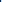 В случае получения травмы воспитатель ТД обязан прекратить работу, позвать на помощь, воспользоваться аптечкой первой помощи, поставить в известность директора школы (при отсутствии иное должностное лицо) и обратиться в медицинский пункт. При получении травмы иным работником или обучающемся необходимую оказать ему первую помощь. Вызвать медицинского работника общеобразовательной организации, при необходимости, вызвать скорую медицинскую помощь по телефону 03 (103) и сообщить о происшествии директору общеобразовательной организации. Обеспечить до начала расследования сохранность обстановки на месте происшествия, а если это невозможно (существует угроза жизни и здоровью окружающих) — фиксирование обстановки путем составления схемы, протокола, фотографирования или иным методом.В случае появления задымления или возгорания в учебном кабинете, воспитатель ТД обязан немедленно прекратить работу, вывести детей из кабинета — опасной зоны, вызвать пожарную охрану по телефону 01 (101 — с мобильного), оповестить голосом о пожаре и вручную задействовать АПС, сообщить директору школы. При условии отсутствия угрозы жизни и здоровью людей принять меры к ликвидации пожара в начальной стадии с помощью первичных средств пожаротушения. При использовании огнетушителей не направлять в сторону людей струю углекислоты или порошка.При аварии (прорыве) в системе отопления, водоснабжения и канализации в кабинете начальных классов необходимо вывести детей группы продленного дня из помещения, оперативно сообщить о происшедшем заместителю директора по административно-хозяйственной части общеобразовательной организации.При возникновении неисправности в оргтехнике, ЭСО или ином электроприборе необходимо прекратить с ним работу и обесточить, сообщить заместителю директора по административно-хозяйственной части и использовать только после выполнения ремонта (получения нового) и получения разрешения.В случае угрозы или возникновения очага опасного воздействия техногенного характера, угрозы или приведения в исполнение террористического акта следует руководствоваться Планом эвакуации, инструкцией о порядке действий в случае угрозы и возникновении ЧС террористического характера.5. Требования охраны труда по окончании работы5.1. Внимательно осмотреть учебный кабинет. Убрать учебные и наглядные пособия, раздаточный материал, которые использовались на занятиях с группой продленного дня, в места хранения.5.2. Отключить ЭСО и оргтехнику и другие имеющиеся электроприборы от электросети. 5.3. Проветрить учебный кабинет.5.4. Удостовериться в противопожарной безопасности помещения. Удостовериться, что противопожарные правила в помещении соблюдены, огнетушители находятся в установленных местах. При окончании срока эксплуатации огнетушителя передать его лицу, ответственному за пожарную безопасность в школе, для последующей перезарядки. Установить в помещении новый огнетушитель.5.5. Проконтролировать проведение влажной уборки, а также вынос мусора из помещения.5.6. Закрыть окна, вымыть руки, перекрыть воду и выключить свет.5.7. Сообщить непосредственному руководителю о недостатках, влияющих на безопасность труда, пожарную безопасность, обнаруженных во время работы.5.8. При отсутствии недостатков закрыть учебный кабинет на ключ.6. Заключительные положения инструкции по охране труда для воспитателя группы продленного дня6.1. Проверка и пересмотр настоящей инструкции по охране труда проводится не реже одного раза в 5 лет.6.2. Инструкция по охране труда для воспитателя группы продленного дня в школе должна быть досрочно пересмотрена в следующих случаях:• при пересмотре межотраслевых и отраслевых правил и типовых инструкций по охране труда для воспитателя группы продленного дня; • при изменении инструкций по охране труда для воспитателя группы продленного дня; • по результатам анализа материалов расследования аварий, несчастных случаев и профессиональных заболеваний;• по требованию уполномоченных представителей органов по труду субъектов Российской Федерации или органов федеральной инспекции труда.6.3. Если в течение 5 лет со дня утверждения (введения в действие) данной инструкции по охране труда для воспитателя группы продленного дня условия труда не изменяются, то действие инструкции продлевается на следующие 5 лет.12.4. Ответственность за своевременное внесение необходимых изменений и дополнений, а также пересмотр настоящей инструкции по охране труда возлагается на ответственного по охране труда в общеобразовательном учреждении.Инструкцию разработал: ______________ /_______________________/С инструкцией ознакомлен (а)«___»_____20___г. ______________ /_______________________/Температура наружного воздуха: 0СДлительность проветривания помещений: мин.Длительность проветривания помещений: мин.Длительность проветривания помещений: мин.Температура наружного воздуха: 0СУчебные кабинеты в малые перемены: минУчебные кабинеты в малые перемены: минУчебные кабинеты	в большие перемены: минот +10 до +64-1025-35от +5 до О3-720-30от О до -52-515-25от -5 до -101-310-15ниже -101-1,55-10